УДК см. здесь: https://teacode.com/online/udc/НАЗВАНИЕИ. О. Фамилия, И. О. ФамилияМесто учебы (указывается школа/вуз), например,Воронежский государственный университетВведениеДокумент представляет собой основу-руководство оформления научной статьи на студенческую конференцию.Материал статьи должен быть представлен в виде двух файлов: word-файла и pdf-файла (соответствующего word-файлу).В конце статьи указываются сведения об авторах и научном руководителе.1. Технические требования1.1. Заголовки разделовЗаголовки выравниваются по центру и не могут содержать переносов.Статья может содержать заголовки двух уровней.Заголовки первого уровня набираются буквами полужирным шрифтом. Все разделы, кроме Введения, Заключения, Литературы, нумеруются.Заголовки второго уровня набираются полужирным курсивным шрифтом, номер двойной (содержит номер раздела и номер подраздела).Заголовок отделяется от текста одной пустой строкой.Допускаются ненумерованные заголовки, оформляются курсивом, по центру, от текста не отделяются.1.2. Набор текстаОсновной шрифт Times New Roman, размер 12 пт. Допускается только автоматическая расстановка переносов (рис. 1). Для выделения терминов, определений рекомендуется использовать курсивный и полужирный шрифты. Не рекомендуется использовать подчеркивание.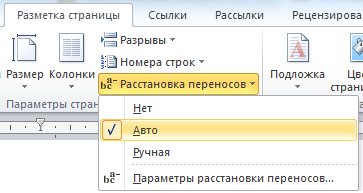 Дефисы, минусы, тиреПри наборе текста следует различать дефисы (-), короткое тире (–) и тире (—).Дефис (без пробелов):два-три метраДмитрий Наркисович Мамин-СибирякСанкт-ПетербургФазы напряженно-деформированного состояния.Короткое тире (без пробелов) используется для диапазонов:Высота 20–30 тыс. метров.Это составляет 60–80 % всей массы груза.Диапазон значений величин (через короткое тире или многоточие):100–200 или 100...200Тире (отделяется пробелами):Неравенство Коши — БуняковскогоComputer Science — компьютерная наука.Правила наращения падежного окончанияПравила наращения падежного окончания: 5-й (пятый, пятой), 5-я (пятая), 5-е (пятое, пятые), 5-м (пятым, пятом), 5-х (пятых), 5-го (пятого), 5-му (пятому), 300-ми.1.3. Набор формулВСЕ формулы, включные (внутри текста) и выключные (на отдельной строке), должны набираться ТОЛЬКО в редакторе формул: Equation или MathType, стиль и размер – «заводские» (рис. 2, 3). – верный редактор формул,  – неверный редактор формул. словие сложно для математической формулировки в случае сосменную следующим образом:
	Переменные в формулах могут обозначаться латинскими и греческими буквами. Латинские буквы (строчные и прописные) набираются курсивным шрифтом ( ). Греческие строчные — курсивным (), греческие прописные — прямым шрифтом (). Для обозначения векторов и матриц используется прямое полужирное начертание ( ).Ширина формулы не должна превышать 82,5 мм (ширина колонки печатного поля).Переносы в формулахМесто и обозначение переносаЕсли формула при наборе не умещается в одной строке, то ее частично переносят на другую строку. В первую очередь перенос следует производить на знаках отношения между левой и правой частями формулы и т. д., во вторую — на отточии (...), знаках сложения и вычитания (, , ), и в третью — на знаке умножения в виде косого креста  На знаке деления перенос делать не рекомендуется.При переносе формул нельзя отделять индексы и показатели степени от символов, к которым они относятся. Нельзя также отделять выражения, содержащиеся под знаком интеграла, логарифма, суммы, произведения, от самих знаков.Знак, на котором производится перенос, оставляют в конце строки и повторяют в начале той строки, на которую перенесена часть формулы. В том случае, когда формула прерывается на отточии, его также повторяют на следующей строке.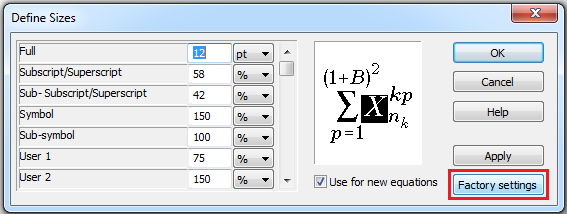 Перенос дроби с длинным числителем и коротким знаменателем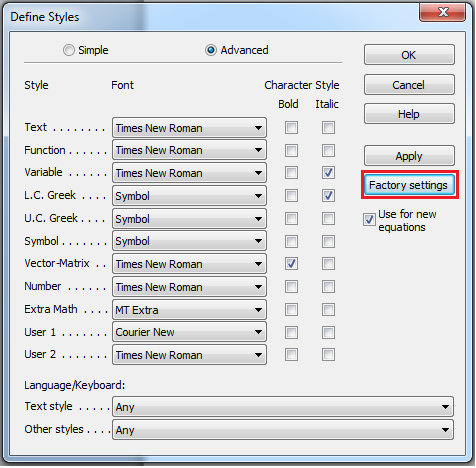 Для удобства переноса рекомендуется преобразовать дробь: числитель записать в виде многочлена в скобках, а величину, обратную знаменателю вынести за скобки.Во всех случаях формулу разбивают переносом на знаке плюс (минус) многочлена.Перенос дроби с коротким числителем и длинным знаменателемДля удобства переноса рекомендуется записать дробь, используя косую черту в качестве знака деления, как отношение числителя и знаменателя в виде многочленов, взятых в скобки. Можно также заменить отдельные сложные элементы знаменателя условными обозначениями, расшифрованными вслед за формулой.Перенос формулы с длинным подкоренным выражением,
не умещающимся в формат набораТакое выражение можно преобразовать, возведя в соответствующую степень подкоренное выражение.Здесь перенос также производят на знаке плюс многочлена.Ниже приведен пример включения формул в текст статьи.Теорема (Виета). Сумма корней приведённого квадратного уравнения		(1)равна второму коэффициенту, взятому с противоположным знаком, а произведение корней равно свободному членуДоказательство. Рассмотрим…Равенства, показывающие зависимость между корнями   и коэффициентами квадратного уравнения  :называются формулами Виета.2. Оформление теорем, лемм, определенийСлова Теорема, Лемма, Доказательство, Определение набираются полужирным шрифтом. Формулировки теорем и лемм оформляются курсивным шрифтом. Содержание определения — прямым шрифтом.3. Оформление рисунковВсе используемые рисунки должны быть хорошего качества, включены в текст и дополнительно представлены отдельными файлами в форматах *.png, *.jpg или *.tif.Подрисуночные подписи не должны быть включены в рисунок.Размер шрифта в рисунках 11, 12 пт.Ссылки на рисунки в тексте оформляются следующим образом: рис. 1. Рисунок должен быть размещен ниже первой ссылки на него. В процессе верстки рисунок может быть перемещен на следующую страницу, поэтому не рекомендуется ссылаться на рисунок следующим образом: «На следующем рисунке приведен график функции …». Правильная ссылка: «На рис. 1 приведен график функции…»Примеры оформления рисунков: в тексте (рис. 1), по ширине печатного поля (рис. 2, 3).4. Оформление таблицРазмер шрифта в таблицах 11, 12 пт.Ссылки на таблицы в тексте оформляются следующим образом: табл. 1. Таблица должна быть размещена ниже первой ссылки на нее. В процессе верстки таблица может быть перемещена на следующую страницу, поэтому не рекомендуется ссылаться на таблицу следующим образом: «В следующей таблице приведены результаты …». Правильная ссылка: «Результаты … приведены в табл. 1».Примеры оформления таблиц: в тексте (табл. 1), по ширине печатного поля (табл. 2).ЗаключениеВ заключении приводятся основные результаты исследования. В конце заключения для статей с авторством студентов или школьников указывается информация о научном руководителе (если руководитель сам не является автором статьи): ученое звание, ученая степень, должность, место работы, ФИО. (Пример: доцент, канд. физ.-мат. наук, доцент кафедры вычислительной математики и прикладных информационных технологий ВГУ, Медведев Сергей Николаевич).ЛитератураСписок литературы оформляется согласно ГОСТ   . В тексте ссылки на источники оформляются следующим образом: [1], [1, 2], [3–5], [1, 6–8].I. Описание книгКнига одного автора:1. Чалдаева, Л. А. Экономика предприятия : учебник для бакалавров / Л. А. Чалдаева. – 3-е изд., перераб. и доп. – Москва : Юрайт, 2013. – 411 с.2. Кириллов, В. И. Логика : учебник для юрид. вузов / В. И. Кириллов ; Моск. гос. юрид. академия. – 6-е изд., перераб. и доп. – Москва : Проспект, 2009. – 233 с.Книга двух авторов:3. Нехаев, Г. А. Металлические конструкции в примерах и задачах: учеб. пособие / Г. А. Нехаев, И. А. Захарова. – Москва : Изд-во Ассоциации строительных вузов, 2010. – 144 с.4. Грушевицкая, Т. Г. Культурология : учебник для вузов / Т. Г. Грушевицкая, А. П. Садохин. – 3-е изд., перераб. и доп. – Москва : ЮНИТИ-ДАНА, 2008. – 687 с.Книга трех авторов:5. Акимов, А. П. Работа колес: монография / А. П. Акимов, В. И. Медведев, В. В. Чегулов. – Чебоксары : ЧПИ (ф) МГОУ, 2011. – 168 с.Книги четырех и более авторов:6. Информационно-измерительная техника и электроника : учебник / Г. Г. Раннев [и др.]; под ред. Г. Г. Раннева. – 3-е изд., стереотип. – Москва : Академия, 2009. – 512 с.7. Философия : учебник / Н. С. Савкин [и др.] ; отв. ред. Н. С. Савкин. – 3-е изд., испр. – Саранск : Морд. ун-т, 2004. – 355 с.Книга под редакцией:8. Анализ и диагностика финансово-хозяйственной деятельности предприятия: учебник / под ред. В. Я. Позднякова. – Москва : Инфра-М, 2010. – 617 с.II. Описание статьи из журналаСтатья одного автора:9. Рязанов Ю. Д. Синтез распознавателей с магазинной памятью по детерминированным синтаксическим диаграммам / Ю. Д. Рязанов // Вестник Воронеж. гос. ун-та. Сер. Системный анализ и информационные технологии. – 2014. – № 1. – С. 138–145.Статья двух авторов:10. Баталов, А. Л. Сакральная топография средневекового города / А. Л. Баталов, Л. А. Беляев // Известия Института христианской культуры средневековья. – 1998. – Т. 1. – С. 13–22.11. Михайлов В. В. Методологические аспекты фрактально-структурированного учета метеоусловий при функционировании авиационных систем / В. В. Михайлов, С. Л. Кирносов // Нелинейный мир. – 2014. – Т. 12, № 3. – С. 14–19.Статья трех авторов:12. Зацепин, П. М. Комплексная безопасность потребителей эксплуатационных характеристик строений / П. М. Зацепин, Н. Н. Теодорович, А. И. Мохов // Промышленное и гражданское строительство. – 2009.– № 3.– С. 42.Статья четырех и более авторов:13. Опыт применения специальных технологий производства работ по устройству ограждающих конструкций котлованов / С. С. Зуев [и др.] // Промышленное и гражданское строительство. – 2009. – № 3. – С. 49–50.III. Описание статьи из книг и сборниковСтатья из книги одного автора:14. Каратуев, А. Г. Цели финансового менеджмента / А. Г. Каратуев // Финансовый менеджмент: учебно-справочное пособие / А. Г. Каратуев. – Москва, 2001. – С. 207–451.Статья из книги двух авторов:15. Безуглов, А. А. Президент Российской Федерации / А. А. Безуглов // Безуглов А. А. Конституционное право России: учебник для юридических вузов (полный курс): в 3-х т. / А. А. Безуглов, С. А. Солдатов. – Москва, 2001. – Т. 1. – С. 137–370.Статья из книги трех и более авторов:16. Григорьев В. В. Торги: разработка документации: методы проведения / В. В. Григорьев // Григорьев В. В. Управление муниципальной недвижимостью: учебно-практическое пособие / В. А. Григорьев, М. А. Батурин, Л. И. Мишарин. – Москва, 2001. – С. 399–404.17. Маркетинговая программа в автомобилестроении (ОАО «АвтоВАЗ») // Российский маркетинг на пороге третьего тысячелетия: практика крупнейших компаний / А. А. Браверман [и др.]; под ред. А. А. Бравермана. – Москва, 2001. – Гл. 4. – С. 195–272.Статья из сборника научных трудов:18. Данилова, Н. Е. Моделирование процессов в следящем приводе с исполнительным двигателем постоянного тока при независимом возбуждении / Н. Е. Данилова, С. Н. Ниссенбаум // Инновации в образовательном процессе: сб. тр. науч.-практич. конф. – Чебоксары: ЧПИ (ф) МГОУ, 2013. – Вып. 11. – С. 158–160.IV. Материалы конференции19. Леденева, Т. М. О различных реализациях механизма нечеткого логического вывода / Т. М. Леденева, В. В. Кашко // Актуальные проблемы прикладной математики, информатики и механики : сб. тр. Междунар. науч.-техн. конф. (Воронеж, 12–15 сентября 2016 г.) : электронный ресурс. – Воронеж, 2016. – С. 391–395.20. Моисеева, М. В. Японская мультипликация и ее восприятие в России / М. В. Моисеева, Е. В. Кудряшева // Социокультурная миссия университета в современном обществе : сб. тр. участников I Всерос. научно-практической конф. «Человек, культура, образование» (Ульяновск, 2–4 июля 2005 г.). – Ульяновск, 2006. – С. 142–145.V. Диссертации, авторефераты диссертаций21. Венков А. Г. Построение и идентификация нечетких математических моделей технологических процессов в условиях неопределенности: автореф… дис. канд. техн. наук. – Липецк : ЛГТУ, 2002. – 20 с. (или автореф. дис… д-ра экон. наук)22. Фенухин В. И. Этнополитические конфликты в современной России: на примере Северо-Кавказкого региона : дис. ... канд. полит. наук. – Москва, 2002. – С. 54–55.VI. Описание официальных изданий21. Конституция Российской Федерации : принята всенародным голосованием 12 декабря 1993 года. – Москва : Эксмо, 2013. – 63 с.22. Уголовный кодекс Российской Федерации. Официальный текст: текст Кодекса приводится по состоянию на 23 сентября 2013 г.– Москва : Омега-Л, 2013. – 193 с.23. О проведении в Российской Федерации года молодежи : указ Президента Российской Федерации от 18.09.2008 г. № 1383 // Вестник образования России. – 2008. – № 20 (окт.). – С. 13–14.VII. Описание нормативно-технических и технических документовГОСТЫ:24. Стекло безопасное для наземного транспорта. Общие технические условия [Текст] : ГОСТ 5727-88. – Изд. сент. 2001 с Изм. 1, 2, 3 (ИУС. 1992. № 2; ИУС. 1999. № 1; ИУС. 2001. № 11). – Взамен ГОСТ 5727-83 ; введ. 01.01.90. 25. ГОСТ Р 517721–2001. Аппаратура радиоэлектронная бытовая. Входные и выходные параметры и типы соединений. Технические требования. – Введ. 2002-01-01. – Москва : Изд-во стандартов, 2001. – 27 с.или26. Аппаратура радиоэлектронная бытовая. Входные и выходные параметры и типы соединения. Технические требования: ГОСТ Р 517721–2001. -Введ. 2002-01-01.– Москва : Изд-во стандартов, 2001. – 27 с.Патентные документы:27. Приемопередающее устройство : пат. 2187888 Российская Федерация : МПК H 04 В 1/38, Н 04 J 13/00 / Чугаева В. И. ; заявитель и патентообладатель Воронеж. науч.-ислед. ин-т связи. – № 2000131736/09 ; заявл. 18.12.00 ; опубл. 20.08.02, Бюл. № 23 (II ч.). – 3 с.28. Пат. 2187888 Российская Федерация, МПК7 H 04 В 1/38, Н 04 J 13/00. Приемопередающее устройство / Чугаева В. И. ; заявитель и патентообладатель Воронеж. науч.-ислед. ин-т связи. – № 2000131736/09 ; заявл. 18.12.00 ; опубл. 20.08.02, Бюл. № 23 (II ч.). – 3 с.VIII. Описание электронных ресурсовДиск29. Даль, В. И. Толковый словарь живого великого языка Владимира Даля [Электронный ресурс] / В. И. Даль; подгот. По 2-му печ. изд. 1880–1882 гг. – Электрон. дан. – Москва : АСТ, 1998. – 1 электрон. опт. диск (CD-ROM).30. Сидыганов, В. У. Модель Москвы : электрон, карта Москвы и Подмосковья / В. У. Сидыганов, С. Ю. Толмачев, Ю. Э. Цыганков. – Версия 2.0. – Электрон, дан. и прогр. – Москва : FORMOZA, 1998. – 1 электрон. опт. диск (CD-ROM).31. Атлас-98 : 3D., 1998. – 1 электрон. опт. диск (CD-ROM).Электронный журнал32. Краснов, И. С. Методологические аспекты здорового образа жизни россиян [Электронный ресурс] / И. С. Краснов // Физическая культура: науч.-метод. журн. – 2013. – № 2. – Режим доступа: http://sportedu.ru. – (Дата обращения: 05.02.2014).Сайт33. Защита персональных данных пользователей и сотрудников библиотеки. – Режим доступа: http://www.nbrkomi.ru. – (Дата обращения: 14.04.2014).34. Исследовано в России : многопредмет. науч. журн. / Моск. физ.-техн. ин-т. – Электрон. журн. – Режим доступа: http://zhumal.mipt. rssi.ru35. Электронный каталог ГПНТБ России : база данных. – Режим доступа: http://www.gpntb.ru/win/search/help/el-cat.htmlВ конце статьи указывается информация об авторах статьи. (Авторы статьи – те, кто написан в шапке статьи, после названия)Антонов Антон Антонович – студент 3-го курса кафедры … Воронежского государственного университета. E-mail: xxx@gmail.comПетров Петр Петрович – магистрант 2-го года обучения кафедры … Воронежского государственного университета. E-mail: yyy@gmail.com